2.4   	Limitations of this Model.While the shell picture represented a great advance in the understanding of the atom there were certain limitations and scientists began to ask:Why do electrons move in circular orbits rather than elliptical ones?Why do shells have particular energies?Why do we need a special rule that limits the number of electrons in the outer shell to eight, even when the maximum number possible can be greater than eight?1926 – Erwin Schrödinger proposes that electrons behave as waves around the nucleus.  Hi description is known as wave or quantum mechanics and is the most popular description of the atom we have at present.  Scientists now believe that small particles such as protons, electrons and neutrons behave according to the laws of quantum mechanics.Quantum mechanics is extremely complex and we will only look at a descriptive account of the more important features.The electron is now a vague, elusive object that behaves like a cloud of negative charge.There are no definitive orbits for electrons in this model.Electrons move in regions of space surrounding the nucleus called orbitals.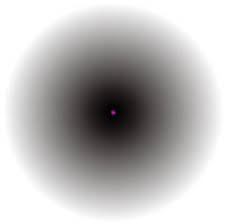 The electron in a hydrogen atom acts like a cloud of negative charge around the nucleus.  The density of the cloud gives an indication of the amount of time and electron spends there.  Shells and SubshellsQuantum mechanics show the following:Within an atom, there are major energy levels, which for historical reasons, we call shells.  These shells can be regarded as equivalent to the earlier model and are numbered 1, 2, 3 etc.Within the shells are energy levels of similar energy called subshells.  These are labelled by the letters s, p, d and f.In atoms containing more than one electron, the energies of the subshells within a shell increase in the orders s < p < d < f.Subshells are made up of orbitals (the regions in which the electrons move).  Orbitals within a particular subshell are of equal energy.The s-subshells contain one orbital, p-subshells contain three orbitals, d-subshells contain five orbitals and the f-subshells seven orbitals.Electronic Structures of ElementsThe Pauli Exclusion Principle states that: An atomic orbital may hold a maximum of two electrons.Maximum number of electrons in subshells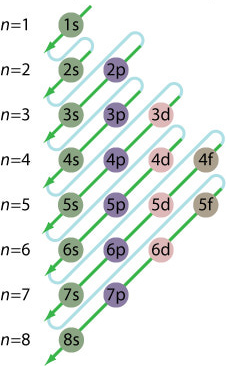 The order of the energies of the subshells can be remembered using the above geometric pattern.  Notice that some subshells are higher in energy than other subshells of the next shell.  For example the 3-d subshell is higher in energy than the 4-s subshell.We can now determine how the electrons in a particular element are arranged.Example 1: SodiumAtomic Number:Uncharged sodium atom has _____ electrons.Under normal circumstances, these electrons will occupy the lowest energy levels possible.  When electrons are in the lowest energy state possible the atom is said to be in its electronic ground state. If an atom is given sufficient energy the outer electrons can move to a higher energy level.  For example hydrogen has 1 electron in the 1s-subshell.  Given the right amount of energy the electron could move to the 2s-subshell or 2p-subshell, the 3s-subshell an so on.  These higher energy states are known as excited states.Write the electronic configuration of sodium in both shell and subshell models.Example 2: IronKey Terms.Alpha particle				ionisation energy		Pauli exclusion principle Atomic number			isotope				photonElectron				mass number			protonElectronic configuration		neutron			quantaEmission spectrum			nucleus			quantum mechanicsExcited state				orbit				shellGround state				orbital				subshellText Questions: 14.    Workbook: 2 and 4Chapter Review Questions: 16, 17, 21 – 26, 28 - 33.Extension: 18, 27, 34, 35Shell NumberNumber of subshells in shellSubshell in shellNumber of orbitals in subshell111s1222s2p13333s3p3d135444s4p4d4f1357555s5p5d5f1357Type of subshellNumber of orbitalsMaximum number of electronsspdf